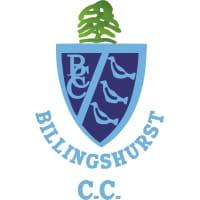 Dear Parent / Carer,Billingshurst Cricket Club welcomes you and your children to the club. We hope that your child(ren) will enjoy being a club member and will enjoy the cricket coaching, training, and matches, as well as the social interactions available at the club. The aim of this letter is to provide information that may be helpful to you as new members. Please do ask me – the Club Welfare Officer – or any committee member or coach if you have other questions not answered in this letter. The club is run by a number of volunteers. We welcome offers of help from all members, and hope that as you feel part of the club you will feel able to get involved.We are a Clubmark club and we adhere to the ‘Safe Hands’ Policy for Safeguarding Children in Cricket. All of the adults at the club who work with children and meet the necessary criteria are Vetted by the ECB. This includes the enhanced DBS and ‘Barred List’ check (formerly known as CRB checks). Whilst we hope your child will be happy and content at the club, we understand that sometimes questions, concerns or difficulties may arise. Please feel able to raise these as soon as possible, so we can rectify things at the earliest opportunity. If you have a question regarding coaching, please approach the coach in the first instance. However, please do not interrupt coaching sessions, especially nets practice, as this may distract the coach when he or she needs to be supervising the children. Our coaches will be happy to speak to you before or after training or at another convenient time.If you have any concern about your child or another child, or about the behaviour of any adult at the club, please speak to me, the Club Welfare officer – you can contact me email mrsjuliamartin@yahoo.co.uk or mobile number 07881721871. ‘Safe hands’, ECB’s Policy for safeguarding Children in cricket, is available to view online at https://www.ecb.co.uk/about/policies-and-regulations/safeguarding/safe-hands, or a copy is available at the club. Julia MartinClub Safeguarding Officer